Throughout history, mathematicians from Euclid to al-Kashi to Viète have derived various formulas to calculate the sides and angles of non-right (oblique) triangles. al-Kashi used these methods to find the angles between the stars back in the 15th century. Both the famous Laws of Sines and Cosines are used extensively in surveying, navigation, and other situations that require triangulation of non-right triangles. In this activity, you will explore the proofs of the Laws, investigate various cases where they are used, and apply them to solve problems.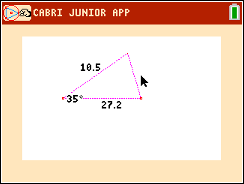 Problem 1 – Review of Geometry     (a)  Discuss with a classmate what SAS, ASA, SAA, SAS, SSS, and SSA mean.
           Share your results with the class.     (b)  Explain why one of these abbreviations does not always work.To find the side lengths and angles of various oblique triangles, we need three pieces of information. There are four cases of triangles that you will investigate:Case 1: ASA (Law of Sines)Case 2: SAA (Law of Sines)Case 3: SAS (Law of Cosines)Case 4: SSS (Law of Cosines)Problem 2 – Proof of the Law of Sines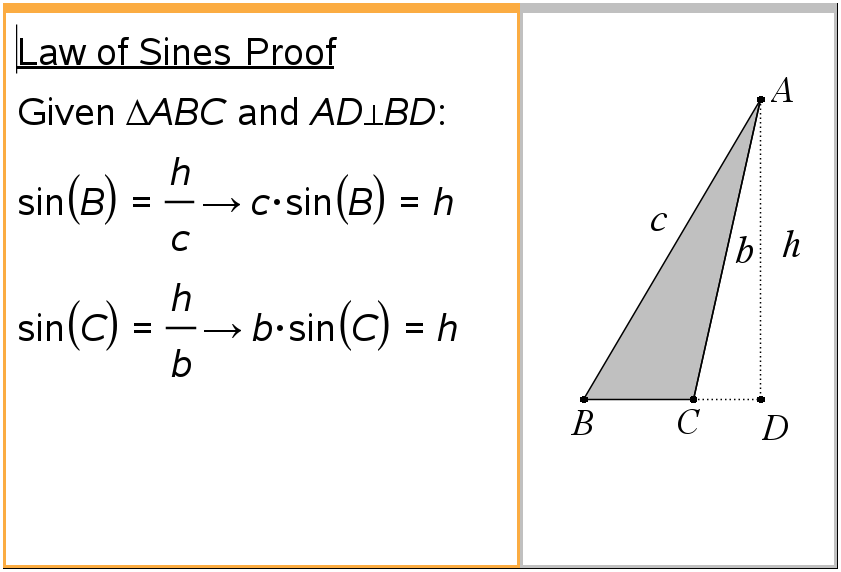 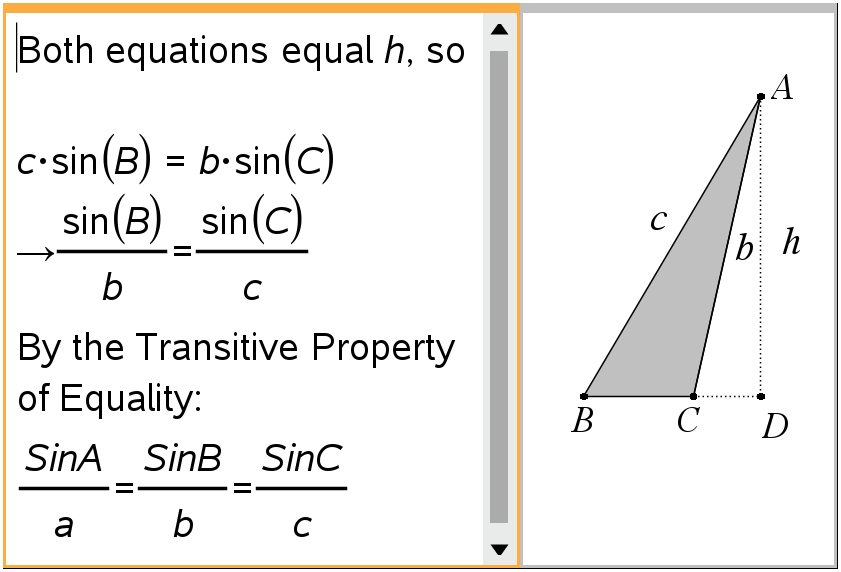 The angle C refers to the angle ACD.     (a)  Imagine you could move point C so that it is an acute angle, discuss if the Law of Sines still 
           holds.Problem 3 – ASA and SAA cases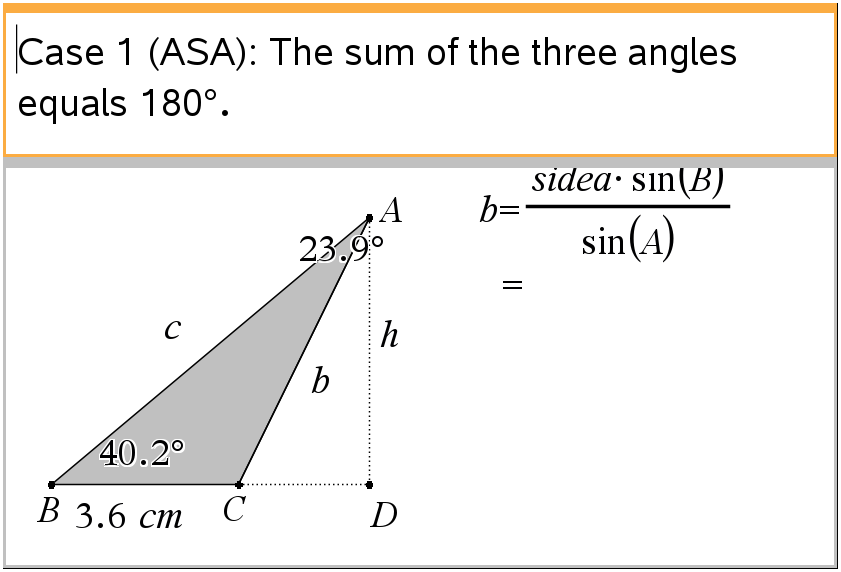 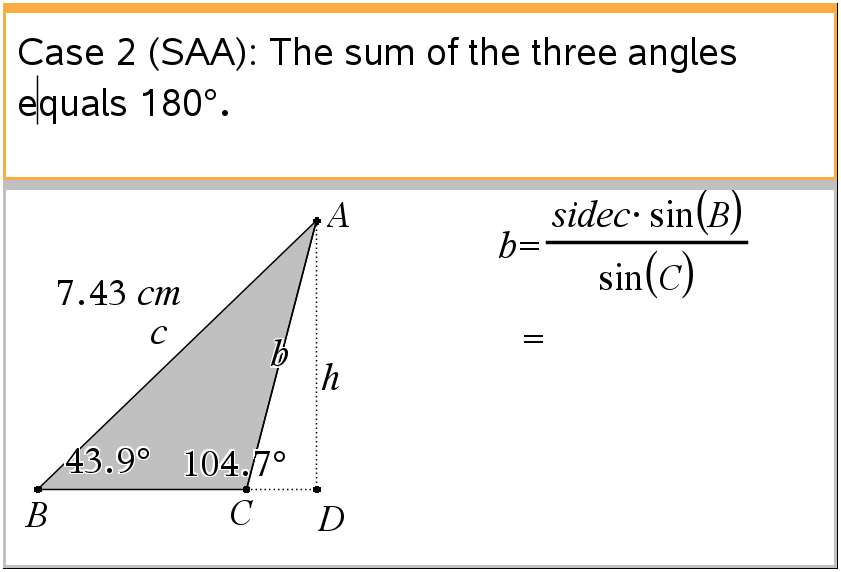      (a)  Case 1: b = _______                                              Case 2: b = ________     (b)  Discuss if moving point C and changing its angle affects your answer to the length of b.Problem 5 – Proof of the Law of CosinesUse the 4 pieces of information below and algebra to complete the proof.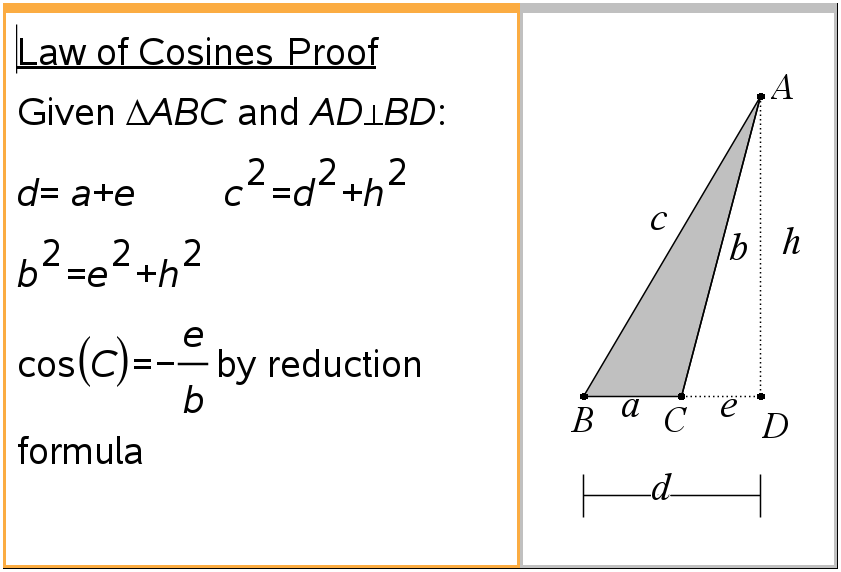      (a)  Imagine you could move point C so that it is an acute angle, discuss with a classmate if the Law
           of Cosines still holds true.Problem 6 – SAS and SSS Cases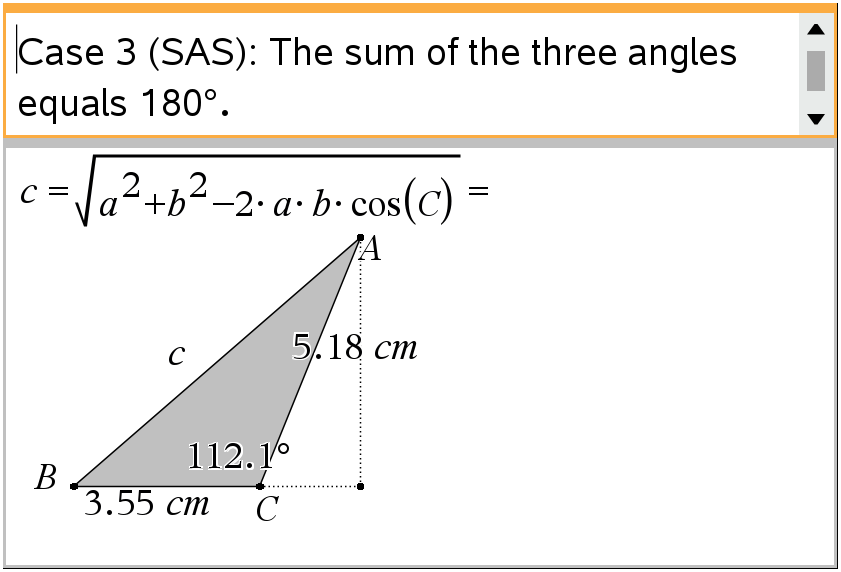 Further IB ApplicationsDwight is reimagining his beet farm. He wants to place posts A, B, and C according to his diagram below. These posts will mark off a triangular piece of his land optimal for growing the finest beets in the world.From point A, he walks due west 200 meters to point B. From point B, he walks 160 meters on a bearing of  to reach point C.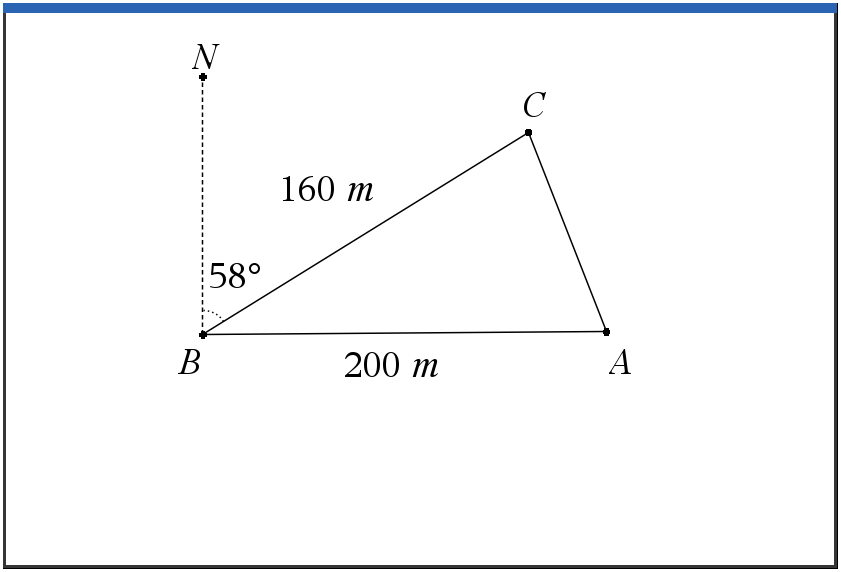 Dwight wants to divide the land into two sections to change his planting patterns and test which produce better beets. He will put a post at point D, which will be between A and C. He wants the boundary BD to divide the land so he will have two equal areas. See the diagram below. 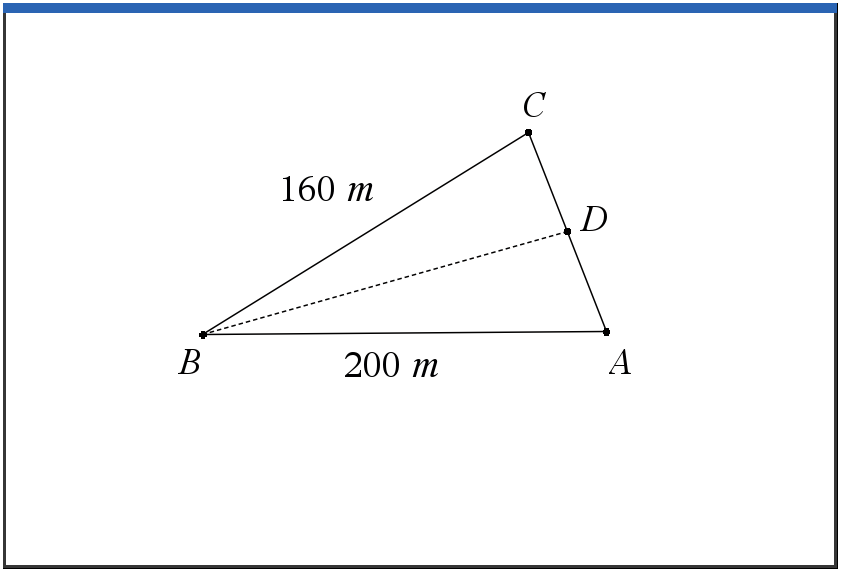 (a)  Find the distance from A to C.(b)  Find the area of the entire triangular ABC piece of land.(c)  Find the measure of angle A.(d)  Find the distance from point B to point D.